Name: _________________________________________APUSH Review: Breaking Down John Gast’s American Progress, 1872Cartoon Analysis QuestionsHow would the following view the image?Natives: __________________________________________________________________ ____________________________________________________________________________Frederick Jackson Turner: _____________________________________________ ____________________________________________________________________________Farmers hoping to prosper out West: _________________________________ ____________________________________________________________________________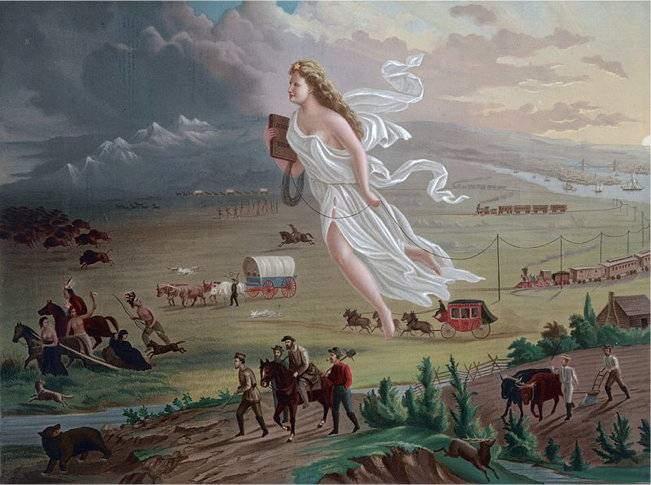 HIPP Analysis1. What is the Historical Circumstance of this illustration?___________________________________________________________________________________________________________________________________________________________________________________________________________________________________________________________________________________________________Flip it over for more HIPP2. Who is the Intended Audience of this illustration?___________________________________________________________________________________________________________________________________________________________________________________________________________________________________________________________________________________________________3. What is the Point of View of the illustration?___________________________________________________________________________________________________________________________________________________________________________________________________________________________________________________________________________________________________4. What is the Purpose of this illustration?___________________________________________________________________________________________________________________________________________________________________________________________________________________________________________________________________________________________________